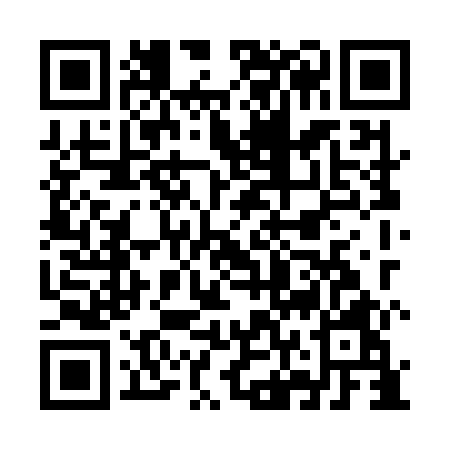 Ramadan times for Altars of Linay Rocks, UKMon 11 Mar 2024 - Wed 10 Apr 2024High Latitude Method: Angle Based RulePrayer Calculation Method: Islamic Society of North AmericaAsar Calculation Method: HanafiPrayer times provided by https://www.salahtimes.comDateDayFajrSuhurSunriseDhuhrAsrIftarMaghribIsha11Mon4:444:446:3712:203:576:046:047:5712Tue4:414:416:3412:193:596:066:067:5913Wed4:384:386:3112:194:016:096:098:0214Thu4:354:356:2812:194:036:116:118:0515Fri4:314:316:2512:194:056:136:138:0716Sat4:284:286:2212:184:076:166:168:1017Sun4:254:256:1912:184:096:186:188:1318Mon4:214:216:1612:184:116:206:208:1619Tue4:184:186:1312:174:126:236:238:1820Wed4:154:156:1012:174:146:256:258:2121Thu4:114:116:0712:174:166:286:288:2422Fri4:084:086:0412:164:186:306:308:2723Sat4:044:046:0112:164:206:326:328:3024Sun4:014:015:5812:164:226:356:358:3325Mon3:573:575:5512:164:246:376:378:3626Tue3:543:545:5212:154:256:396:398:3927Wed3:503:505:4912:154:276:426:428:4228Thu3:463:465:4612:154:296:446:448:4529Fri3:433:435:4412:144:316:476:478:4830Sat3:393:395:4112:144:336:496:498:5131Sun4:354:356:381:145:347:517:519:541Mon4:314:316:351:135:367:547:549:572Tue4:284:286:321:135:387:567:5610:013Wed4:244:246:291:135:407:587:5810:044Thu4:204:206:261:135:418:018:0110:075Fri4:164:166:231:125:438:038:0310:116Sat4:124:126:201:125:458:058:0510:147Sun4:084:086:171:125:468:088:0810:188Mon4:034:036:141:115:488:108:1010:229Tue3:593:596:111:115:508:138:1310:2510Wed3:553:556:081:115:518:158:1510:29